Załącznik 3 do Regulaminu  - Wzór karty weryfikacji warunków formalnych wniosku o dofinansowanie projektu konkursowego w ramach RPOWŚ na lata 2014-2020KARTA WERYFIKACJI WARUNKÓW FORMALNYCH WNIOSKU O DOFINANSOWANIE PROJEKTU KONKURSOWEGO W RAMACH RPOWŚ NA LATA 2014-2020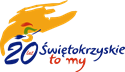 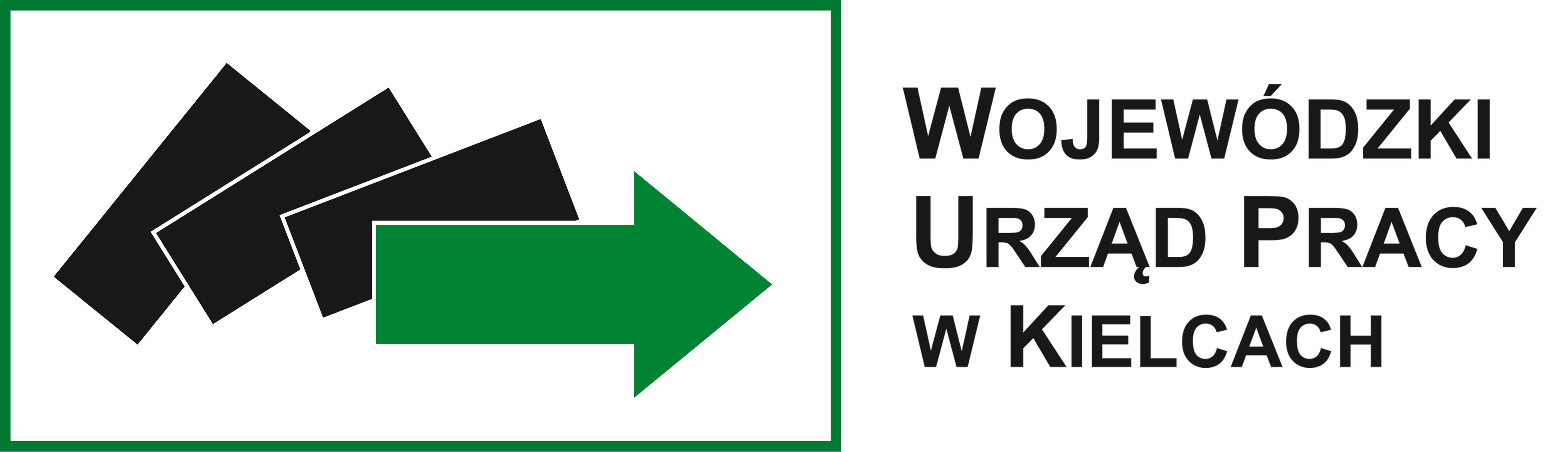 Zweryfikowane przez: 									Zatwierdzone przez:	Imię i nazwisko:										Imię i nazwisko:Komórka organizacyjna:								Komórka organizacyjna:Data:											Data:Podpis:											Podpis: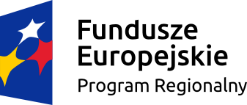 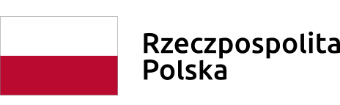 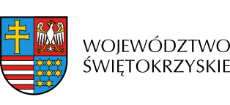 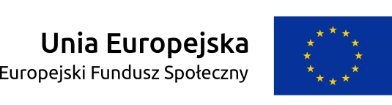 INSTYTUCJA ORGANIZUJĄCA KONKURS:NR KONKURSU:DATA WPŁYWU WNIOSKU:NR KANCELARYJNY WNIOSKU:SUMA KONTROLNA WNIOSKU:TYTUŁ PROJEKTU:NAZWA WNIOSKODAWCY:WERYFIKUJĄCY:Karta weryfikacji warunków formalnych wniosku o dofinansowanie projektu konkursowego jest wypełniana przez pracownika instytucji organizującej konkurs.Osoba dokonująca weryfikacji formalnej podpisuje Deklarację poufności oraz Oświadczenie o bezstronności.Deklaracja poufnościZobowiązuję się do nieujawniania informacji dotyczących weryfikowanego przeze mnie projektu oraz że dołożę należytej staranności dla zapewnienia, aby informacje te nie zostały przekazane osobom nieuprawnionym.Oświadczenie o bezstronnościOświadczam, że nie zachodzi żadna z okoliczności, o których mowa w art. 24 § 1 i 2 ustawy z dnia 14 czerwca 1960 r. - Kodeks postępowania administracyjnego (Dz. U. z 2017 r. poz. 1257 t.j. z późn. zm..), powodujących wyłączenie mnie z udziału w wyborze projektów tj., że:nie jestem wnioskodawcą ani nie pozostaję z wnioskodawcą w takim stosunku prawnym lub faktycznym, że wynik weryfikacji może mieć wpływ na moje prawa i obowiązki;nie pozostaję w związku małżeńskim, w stosunku pokrewieństwa lub powinowactwa do drugiego stopnia z wnioskodawcą lub członkami organów zarządzających lub organów nadzorczych wnioskodawcy;nie jestem związany/-a z wnioskodawcą z tytułu przysposobienia, kurateli lub opieki;nie jestem przedstawicielem wnioskodawcy ani nie pozostaję w związku małżeńskim, w stosunku pokrewieństwa lub powinowactwa do drugiego stopnia z przedstawicielem wnioskodawcy, ani nie jestem związany/-a z przedstawicielem wnioskodawcy z tytułu przysposobienia, kurateli lub opieki;nie pozostaję z wnioskodawcą w stosunku podrzędności służbowej.Jestem świadomy/-a, że przesłanki wymienione w lit. b-d powyżej dotyczą także sytuacji, gdy ustało małżeństwo, kuratela, przysposobienie lub opieka.W przypadku powzięcia informacji o istnieniu jakiejkolwiek okoliczności mogącej budzić uzasadnione wątpliwości, co do mojej bezstronności w odniesieniu do przekazanego mi do weryfikacji wniosku o dofinansowanie, zobowiązuję się do niezwłocznego jej zgłoszenia na piśmie instytucji, w której dokonywana jest weryfikacja wniosku.Data, miejscowość i podpis:A.WERYFIKACJA OCZYWISTYCH OMYŁEK WE WNIOSKUTAKNIEUZASADNIENIE(w przypadku zaznaczenia odpowiedzi „TAK”)Czy we wniosku stwierdzono oczywiste omyłki?Czy we wniosku stwierdzono oczywiste omyłki?B.WARUNKI FORMALNETAKNIEUZASADNIENIE (w przypadku zaznaczenia odpowiedzi „NIE”)1.Czy wniosek złożono w terminie wskazanym w regulaminie konkursu? 2.Czy wniosek został złożony we właściwej instytucji? 3.Czy wniosek został sporządzony w języku polskim? 4.Czy Wniosek został złożony w dwóch jednobrzmiących egzemplarzach w wersji papierowej zgodnych z przekazaną wersją elektroniczną (suma kontrolna obu wersji musi być tożsama)?DECYZJA W SPRAWIE SPEŁNIENIA WARUNKÓW FORMALNYCH:TAKDECYZJA W SPRAWIE SPEŁNIENIA WARUNKÓW FORMALNYCH:NIEDECYZJA W SPRAWIE SPEŁNIENIA WARUNKÓW FORMALNYCH:PRZEKAZAĆ DO UZUPEŁNIENIA